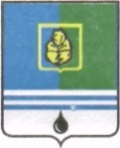 РЕШЕНИЕДУМЫ ГОРОДА КОГАЛЫМАХанты-Мансийского автономного округа - ЮгрыОт «___»_______________20___г.                                                   №_______ 20___г.         ______ О внесении изменений  в решение Думы города Когалыма от 27.09.2012 №182-ГДВ соответствии со статьей 11 Федерального закона от 14.07.2022 №255-ФЗ «О контроле за деятельностью лиц, находящихся под иностранным влиянием», Дума города Когалыма РЕШИЛА: 1. Внести в решение Думы города Когалыма от 27.09.2012 №182-ГД «О создании Молодежной палаты при Думе города Когалыма» (далее – решение) следующие изменения: 1.1. статью 2 приложения 1 к решению дополнить частью 3 следующего содержания:«3. Молодежная палата может иметь бланки со своим наименованием и собственную символику, формы которых утверждаются решением Молодежной палаты.»;1.2. в статье 5 приложения 1 к решению:1.2.1. часть 2.1 дополнить пунктом 4 следующего содержания:«4) иностранные агенты.»;1.2.2. часть 12 дополнить пунктом 12.10 следующего содержания:«12.10. приобретения им статуса иностранного агента.».2. Опубликовать настоящее решение в газете «Когалымский вестник».проект вносится Думой города КогалымаПредседательГлаваДумы города Когалымагорода Когалыма_____________  А.Ю.Говорищева_____________ Н.Н.Пальчиков